1. LEIA o texto. 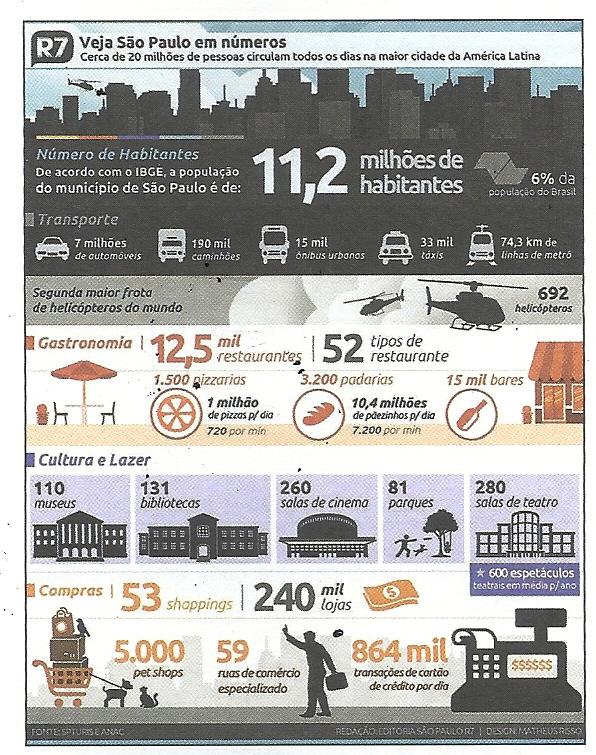 Disponível em: Ligados.com Matemática – 4º ano ( Ensino Fundamental – Anos iniciais.Daniela Padovan,Priscila Monteiro, 2015.a) ESCREVA, usando somente algarismos, o número de táxis e ônibus urbanos.  ________________________________________________________________________b) CALCULE o total de pizzarias, padarias, bares e pet shops da cidade de São Paulo.Operação                                                                             Respostac) Calcule o número total de locais que oferecem cultura e lazer. Operação                                                                             Respostad) Uma família foi à uma das pizzarias da cidade de São Paulo e consumiu vários produtos. Eles compraram 2 pizzas gigantes por R$95,00 cada uma, 2 litros de refrigerantes por R$ 9,50 cada um e 5 sobremesas por R$8,60 cada uma. Eles dividiram em 3 vezes no cartão de crédito o valor total da compra.CALCULE o valor total da compra.Operação                                                                             Respostae) CALCULE o valor que eles pagaram por mês no cartão de crédito.2. ANALISE o gráfico de colunas múltiplas que o dono de uma padaria de São Paulo fez para registrar a venda semanal de pão francês e pão de queijo em seu estabelecimento.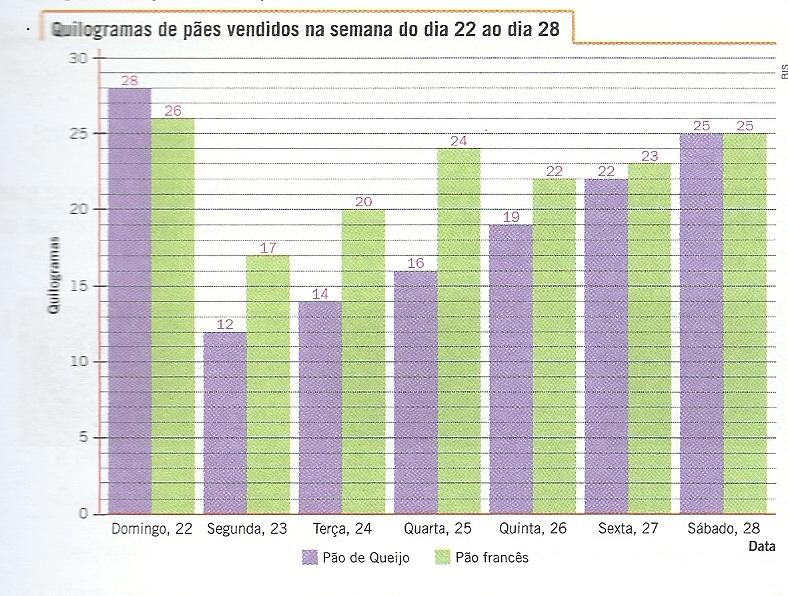 Disponível em: Ligados.com Matemática – 4º ano  Ensino Fundamental – Anos iniciais.Daniela Padovan,Priscila Monteiro, 2015.a) Em quais dias a venda de pão de queijo foi maior do que a venda do pão francês?________________________________________________________________________b) Houve algum dia em que os dois tipos de pães venderam a mesma quantidade? Se sim, qual foi esse dia?_________________________________________________________________________c) Em qual dia ocorreu a maior diferença entre a quantidade vendida de pão de queijo e de pão francês? De quanto foi essa diferença? _____________________________________ ___________________________________d) Em qual dia a venda de pão francês superou a venda de pão de queijo em apenas 1 quilograma? ________________________________________________________________________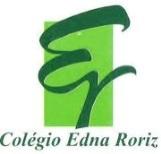 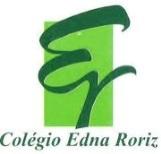 ATIVIDADES (    ) CASA     (    ) AULAATIVIDADES (    ) CASA     (    ) AULAATIVIDADES (    ) CASA     (    ) AULAATIVIDADES (    ) CASA     (    ) AULAETAPA: 1ª ETAPACOMPONENTE CURRICULAR: MATEMÁTICA  COMPONENTE CURRICULAR: MATEMÁTICA  COMPONENTE CURRICULAR: MATEMÁTICA      4º ANO ENSINO FUNDAMENTAL    4º ANO ENSINO FUNDAMENTALPROFESSORA: Kenya E. A. Gonçalves PROFESSORA: Kenya E. A. Gonçalves NOME: ________________________________________________________________NOME: ________________________________________________________________NOME: ________________________________________________________________NOME: ________________________________________________________________DATA: _____/_____/_____